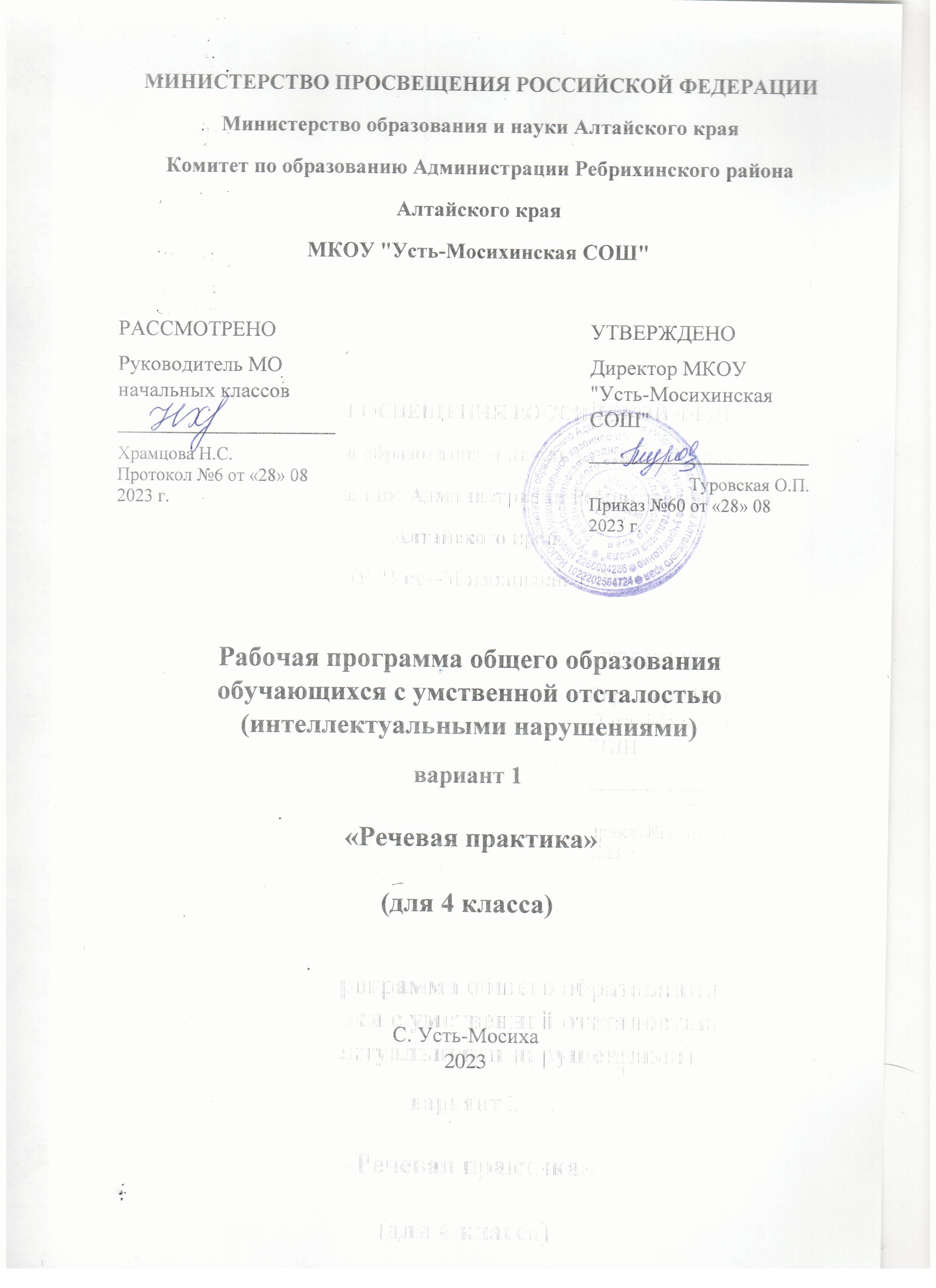 ПОЯСНИТЕЛЬНАЯ ЗАПИСКАРабочая программа по учебному предмету «Речевая практика» составлена на основе Федеральной адаптированной основной общеобразовательной программы обучающихся с умственной отсталостью (интеллектуальными нарушениями), далее ФАООП УО (вариант 1), утвержденной приказом Министерства просвещения России от 24.11.2022 г. № 1026 (https://clck.ru/33NMkR). ФАООП УО (вариант 1) адресована обучающимся с легкой умственной отсталостью (интеллектуальными нарушениями) с учетом реализации их особых образовательных потребностей, а также индивидуальных особенностей и возможностей.Учебный предмет «Речевая практика» относится к предметной области «Язык и речевая практика» и является обязательной частью учебного плана. В соответствии с учебным планом рабочая программа по учебному предмету «Речевая практика» в 4 классе рассчитана на 34 учебные недели и составляет 68 часов в год (2 часа в неделю).По заявлению родителей, с учётом диагноза ребёнка и его особенностей, тематическое планирование составлено в очно-заочной форме. Количество часов очного обучения с 2 часов  сокращено до 1 часов. Часы заочного обучения, предусмотренные программой, учащийся будет осваивать самостоятельно, под контролем родителейФедеральная адаптированная основная общеобразовательная программа определяет цель и задачи учебного предмета «Речевая практика».Цель учебного предмета – развитие речевой коммуникации обучающихся с умственной отсталостью (интеллектуальными нарушениями) для осуществления общения с окружающими людьми.Задачи обучения:совершенствование речевого опыта;обогащение языковых средств детей;формирование выразительной стороны речи;формирование у обучающихся навыков связной речи;воспитание культуры речевого общения.Рабочая программа по учебному предмету «Речевая практика» в 4 классе определяет следующие задачи:ускорение процесса овладения разговорной речью на основе коррекции всех составляющих речевой акт компонентов;улучшение таких качественных характеристик устной речи, как звукопроизношение, темп, ритм, дикция, интонация, выразительность;развитие умения составлять рассказ с опорой на иллюстрации, на фиксированную структуру текста, по серии картинок; развитие творческой активности обучающихся;формирование представлений о необходимости обязательного выполнения правил, обеспечивающих безопасность человека и порядок в обществе.  СОДЕРЖАНИЕ ОБУЧЕНИЯОбучение речевой практике в 4 классе носит практическую направленность и тесно связано с другими учебными предметами, жизнью, готовит обучающихся к овладению профессионально-трудовыми знаниями и навыками, учит использованию речи в различных ситуациях.В зависимости от формы организации совместной деятельности учителя и обучающихся выделяются следующие методы обучения: конструирование диалогов, тренировочные упражнения в произнесении с заданной интонацией, проигрывание диалогов, рассматривание иллюстрации, анализ плана, составление предложений, слушание аудиозаписи, ролевые и дидактические игры по теме ситуации и др.Содержание разделовПЛАНИРУЕМЫЕ РЕЗУЛЬТАТЫЛичностные:способность положительно относиться к окружающей действительности, готовность к организации взаимодействия с ней и эстетическому ее восприятию;представление о различных социальных ролях: собственных и окружающих людей;целостный, социально ориентированный взгляд на мир в единстве его природной и социальной частей;готовность к безопасному и бережному поведению в природе и обществе.Предметные:Минимальный уровень: выполнять задания по словесной инструкции учителя, детей;выражать свои просьбы, используя вежливые слова, адекватно пользоваться правилами этикета при встрече и расставании с детьми и взрослыми;знать свои имя и фамилию, адрес дома, объяснять, как можно доехать или дойти до школы (по вопросам учителя участвовать в ролевых играх в соответствии с речевыми возможностями);слушать сказку или рассказ, уметь отвечать на вопросы с опорой на иллюстративный материал;выразительно произносить чистоговорки, короткие стихотворения по образцу учителя;участвовать в беседе;слушать сказку или рассказ, пересказывать содержание, опираясь на картинно-символический план.Достаточный уровень:понимать содержание сказок и рассказов, прочитанных артистами в аудиозаписи, уметь отвечать на вопросы по содержанию услышанного; понимать содержание детских радио- и телевизионных передач, уметь отвечать на вопросы по содержанию услышанного;уметь выбирать правильные средства интонации, ориентируясь на образец учителя и анализ речевой ситуации; участвовать в диалогах по темам речевых ситуаций; правильно выражать свои просьбы, уметь здороваться, прощаться, просить прощения и извиняться, используя соответствующие выражения;принимать участие в коллективном составлении рассказа, сказки по темам речевых ситуаций;уметь воспроизводить составленные рассказы с опорой на картинно-символический план.Система оценки достиженийОценка личностных результатов предполагает, прежде всего, оценку продвижения обучающегося в овладении социальными (жизненными) компетенциями, может быть представлена в условных единицах:0 баллов - нет фиксируемой динамики;1 балл - минимальная динамика;2 балла - удовлетворительная динамика;3 балла - значительная динамика.Оценка предметных результатов обучающихся с умственной отсталостью (интеллектуальными нарушениями) 4-х классов базируется на принципах индивидуального и дифференцированного подходов и осуществляется по  трехбалльной системе:«5» - отлично,«4» - хорошо,«3» - удовлетворительно.Оценка «5» ставится, если обучающийся обнаруживает понимание пройденного материала. Самостоятельно или с помощью учителя может сформулировать и обосновать ответ, привести необходимые примеры полученных знаний на практике, в жизни. Допускает незначительные неточности (оговорки), не влияющие на правильность понятий, которые исправляет сам или с помощью учителя. Ученик в основном, последователен в изложении учебного материала.Оценка «4» ставится, если обучающийся дает ответ, в целом соответствующий требованиям оценки «5», но затрудняется в формулировании отдельных понятий и определений. Исправляет их с помощью учителя. Делает ошибки по практическому применению отдельных положений изучаемых предметов в повседневной жизни. Исправляет их с помощью учителя.Оценка «3» ставится, если обучающийся обнаруживает знание и понимание основных положений данной темы, но излагает материал (вопрос) недостаточно полно и последовательно, с большими затруднениями. Допускает ошибки в речи; затрудняется самостоятельно подтвердить правила примерами и делает это с помощью учителя; нуждается в постоянной помощи учителя. Делает ошибки, вызванные недопониманием учебного материала.Оценка «2» - не ставится.№п/пНазвание раздела, темыКоличествочасовКонтрольныеработы1Аудирование102Дикция и выразительность речи2223Подготовка речевой ситуации и организация высказывания2844Культура общения81Итого:Итого:687№ пп№ ппТема  урокаТема  урокаКол-во часовКол-во часовКол-во часовочнозаочнозаочноДелимся новостями – 4 часаДелимся новостями – 4 часаДелимся новостями – 4 часаДелимся новостями – 4 часа1.1.  Мы снова в школе . Делимся новостями  Мы снова в школе . Делимся новостями11122Как я провёл летоКак я провёл лето1133Урок-игра «Угадай мой рисунок»Урок-игра «Угадай мой рисунок»1Я выбираю книгу. Библиотека – 4 часаЯ выбираю книгу. Библиотека – 4 часаЯ выбираю книгу. Библиотека – 4 часаЯ выбираю книгу. Библиотека – 4 часаЯ выбираю книгу. Библиотека – 4 часаЯ выбираю книгу. Библиотека – 4 часаЯ выбираю книгу. Библиотека – 4 часа44Я выбираю книгуЯ выбираю книгу155Мы в библиотекеМы в библиотеке1166Моя любимая книгаМоя любимая книга111«Подскажите, пожалуйста…» - 4 часа«Подскажите, пожалуйста…» - 4 часа«Подскажите, пожалуйста…» - 4 часа«Подскажите, пожалуйста…» - 4 часа«Подскажите, пожалуйста…» - 4 часа«Подскажите, пожалуйста…» - 4 часа«Подскажите, пожалуйста…» - 4 часа77«Подскажите, пожалуйста…»«Подскажите, пожалуйста…»222Я за порогом дома – 3 часаЯ за порогом дома – 3 часаЯ за порогом дома – 3 часаЯ за порогом дома – 3 часаЯ за порогом дома – 3 часаЯ за порогом дома – 3 часаЯ за порогом дома – 3 часа88Я – пассажирЯ – пассажир122В гости к сказке -7 часовВ гости к сказке -7 часовВ гости к сказке -7 часовВ гости к сказке -7 часовВ гости к сказке -7 часовВ гости к сказке -7 часовВ гости к сказке -7 часов99Русская народная сказка «Петушок – Золотой гребешок»Русская народная сказка «Петушок – Золотой гребешок»1111010Театрализованное представление сказкиТеатрализованное представление сказки1111111Моя любимая сказкаМоя любимая сказка211У телевизора – 4 часаУ телевизора – 4 часаУ телевизора – 4 часаУ телевизора – 4 часаУ телевизора – 4 часаУ телевизора – 4 часаУ телевизора – 4 часа1212У телевизораПланируем телевизионный досугУ телевизораПланируем телевизионный досуг1111313Мои любимые передачиМои любимые передачи111В гости к сказке – 3 часаВ гости к сказке – 3 часаВ гости к сказке – 3 часаВ гости к сказке – 3 часаВ гости к сказке – 3 часаВ гости к сказке – 3 часаВ гости к сказке – 3 часа1414Игра «Лисичка-сестричка»Игра «Лисичка-сестричка»211Новогодние истории – 4 часаНовогодние истории – 4 часаНовогодние истории – 4 часаНовогодние истории – 4 часаНовогодние истории – 4 часаНовогодние истории – 4 часаНовогодние истории – 4 часа1515Новогодние историиНовогодние истории222Знаки-помощники - 4 часаЗнаки-помощники - 4 часаЗнаки-помощники - 4 часаЗнаки-помощники - 4 часаЗнаки-помощники - 4 часаЗнаки-помощники - 4 часаЗнаки-помощники - 4 часа1616Знаки-помощникиЗнаки-помощники1111717Я – пассажирЯ – пассажир111В гостях у леса – 4 часаВ гостях у леса – 4 часа1818В гостях у леса В гостях у леса 133Задушевный разговор 4 часаЗадушевный разговор 4 часаЗадушевный разговор 4 часаЗадушевный разговор 4 часаЗадушевный разговор 4 часаЗадушевный разговор 4 часаЗадушевный разговор 4 часа1919Задушевный разговорЗадушевный разговор1112020Учимся общатьсяУчимся общаться111Приглашение – 4 часаПриглашение – 4 часаПриглашение – 4 часаПриглашение – 4 часаПриглашение – 4 часаПриглашение – 4 часаПриглашение – 4 часа2121Я получил приглашениеЯ получил приглашение2112222Инсценировка стихотворения А. Усачёва«Приглашение улитке»Инсценировка стихотворения А. Усачёва«Приглашение улитке»1Поздравляю! – 6 часовПоздравляю! – 6 часовПоздравляю! – 6 часовПоздравляю! – 6 часовПоздравляю! – 6 часовПоздравляю! – 6 часовПоздравляю! – 6 часов2323ПоздравленияПоздравления2222424Мы на Дне рожденияМы на Дне рождения111Жду письма! – 4 часаЖду письма! – 4 часаЖду письма! – 4 часаЖду письма! – 4 часаЖду письма! – 4 часаЖду письма! – 4 часаЖду письма! – 4 часа25Жду письма!Жду письма!2222«Извините меня…» - 4 часа«Извините меня…» - 4 часа26«Извините меня…» - «Извините меня…» - 2222Поздравительная открытка-2 часаПоздравительная открытка-2 часаПоздравительная открытка-2 часаПоздравительная открытка-2 часаПоздравительная открытка-2 часаПоздравительная открытка-2 часаПоздравительная открытка-2 часа27Поздравительная открытка к 9 Мая!Поздравительная открытка к 9 Мая!1111«Во саду ли в огороде» - 3 часа«Во саду ли в огороде» - 3 часа28«Во саду ли, в огороде»«Во саду ли, в огороде»1112Всего Всего 34343434